Before_During_After (300ppi)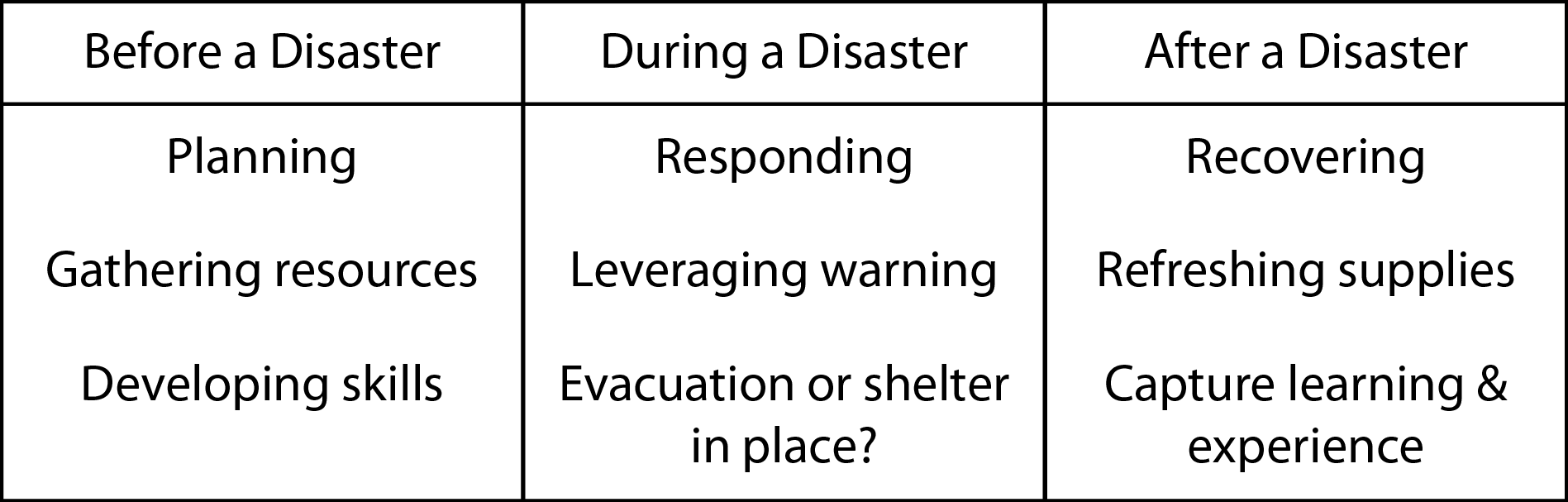 Before_During_After (72ppi)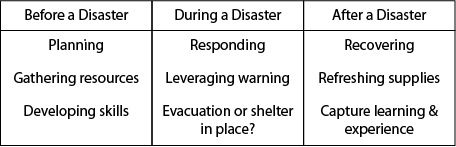 